Уважаемые коллеги!Министерство сельского хозяйства Приморского края информирую Вас, что по инициативе ПКОО «Союз пчеловодов Приморского края», 
при поддержке Правительства Приморского края на базе КГБ ПОУ «Уссурийский агропромышленный колледж» г. Уссурийск планируется организация профессионального обучения по профессии «пчеловод».Срок обучения – 1,5 месяца.Форма обучения – заочная.Стоимость обучения – 15 000 р.По окончании обучения выдается свидетельство установленного образца. Формирование первой группы обучаемых будет проходить в период с 29 января по 7 февраля 2020года. Ответственный за формирование группы – председатель ПКОО «Союз пчеловодов Приморского края» Еникеев Рамиль Мадарисович (контактный телефон – 89243284100). Просим Вас довести данную информацию до заинтересованных лиц
 в муниципальном образовании.Министр					                                                     А.А. БронцКалиновский Владимир Викторович(423) 241-07-10,Kalinovskij_VV@primorsky.ru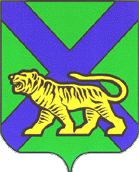 МИНИСТЕРСТВОСЕЛЬСКОГО ХОЗЯЙСТВАПРИМОРСКОГО КРАЯ(Минсельхоз Приморского края)ул.1-я Морская, . Владивосток, 690090Телефон: (423) 241-19-66, факс: (423) 241-27-88E-mail: daf@primorsky.ru, http://agrodv.ruОКПО 00089632, ОГРН 1072540000180ИНН/КПП 2540011280/254001001Главам муниципальных образованийПриморского края